NYILATKOZATAlulírott .............................................................................. (név) …………........................................................................................................................ (cím: település, utca, házszám) alatti lakos, szülő/törvényes képviselő nyilatkozom, hogy gyermekem ….................................................................................................(név) a 2015/2016. tanévbenerkölcstan 				hit- és erkölcstanoktatásban kíván részt venni.(A kívánt oktatást kérjük egyértelműen, aláhúzással jelölje meg!)Tudomásul veszem, hogy a nyilatkozat a 2015/2016. tanévre szól, azon módosítani a tanév során nem tudok._______________________________________________________________________________Hit- és erkölcstan oktatás választása esetén kérjük, töltse ki a következőt:Gyermekem a(z) .......................................................................... (egyház neve) egyház által szervezett hit- és erkölcstan órán vesz részt a 2015/2016. tanévben.Tudomásul veszem, hogy nyilatkozatommal egyidejűleg hozzájárulok gyermekem nevének a megjelölt egyház részére történő átadásához.Dunakeszi, 2015. április ……................................................................... 										szülő aláírása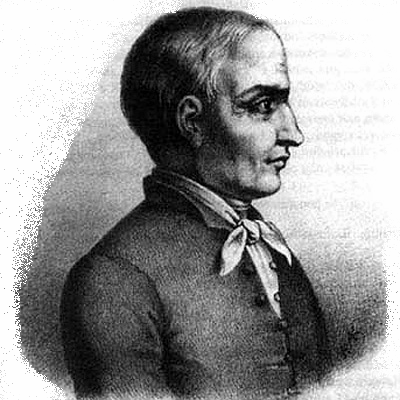 Dunakeszi Kőrösi Csoma Sándor Általános Iskola2120 Dunakeszi, Garas u. 26. Tel/Fax: 27-342-344;www.dunakeszikorosi.hu 